	บันทึกข้อความ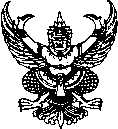 ส่วนราชการ   วิทยาลัยเพื่อการค้นคว้าระดับรากฐาน  หน่วยบริการวิชาการ และส่งเสริมการวิจัย  โทร. 8732                                    ที่  อว 0603.32.02/0349	วันที่     8 ธันวาคม 2566     เรื่อง   ขอเชิญเป็นวิทยากรโครงการ Greybody factor from Black Holes เรียน	รองศาสตราจารย์พิทยุทธ วงศ์จันทร์	ตามที่ หน่วยบริการวิชาการและส่งเสริมการวิจัย วิทยาลัยเพื่อการค้นคว้าระดับรากฐาน มีความประสงค์ดำเนินจัดโครงการ Greybody factor from Black Holes โดยมีวัตถุประสงค์เพื่อให้นิสิต/นักศึกษาได้เรียนรู้และ/หรือการทำวิจัยวิจัยทางด้านฟิสิกส์หลุมดำและแฟคเตอร์ ความเทา ร่วมทั้งการประชาสัมพันธ์การวิจัยห้องปฏิบัติการวิจัยจักรวาลวิทยา และสนามความโน้มถ่วง วิทยาลัยเพื่อการค้นคว้าระดับรากฐาน ให้เป็นที่รู้จักมากยิ่งขึ้น โดยมีกำหนดดำเนินการระหว่างวันที่ 9 – 10 ธันวาคม พ.ศ. 2566 ณ ห้องอคาดิเมีย(TA212) วิทยาลัยเพื่อการค้นคว้าระดับรากฐาน ชั้น 2 อาคารมหาธรรมราชา A มหาวิทยาลัยนเรศวร และผู้เข้าร่วมผ่านระบบวิดีโอคอนเฟอร์เรนซ์ Zoom นั้น ทั้งนี้ เพื่อให้การดำเนินโครงการฯ เป็นไปด้วยความเรียบร้อยและมีประสิทธิภาพ วิทยาลัยเพื่อการค้นคว้าระดับรากฐาน จึงใคร่ขอความอนุเคราะห์ท่านเป็นวิทยากรโครงการฯ ดังกล่าว (รายละเอียดดังกำหนดการซึ่งแนบมาพร้อมนี้)จึงเรียนมาเพื่อโปรดพิจารณา        ผู้ช่วยศาสตราจารย์สิขรินทร์ อยู่คง)  	รองผู้อำนวยการฝ่ายยุทธศาสตร์ ปฏิบัติราชการแทน    	  ผู้อำนวยการวิทยาลัยเพื่อการค้นคว้าระดับรากฐานแบบตอบรับเป็นวิทยากร โครงการ Greybody factor from Black Holesในวันที่ 9 – 10 ธันวาคม พ.ศ.2566ณ ห้องอคาดิเมีย (TA212) วิทยาลัยเพื่อการค้นคว้าระดับรากฐานชั้น 2 โซน A อาคารมหาธรรมราชา มหาวิทยาลัยนเรศวร	สามารถเป็นวิทยากรในโครงการดังกล่าวได้
 	ไม่สามารถเป็นวิทยากรในโครงการดังกล่าวได้ เนื่องจาก...................................................................   						ลงชื่อ...................................................................
          	       					       (รองศาสตราจารย์พิทยุทธ วงศ์จันทร์)
					    รองศาสตราจารย์ประจำวิทยาลัยเพื่อการค้นคว้าระดับรากฐาน